CHI SONO? COME SONO?Associa i nomi alle persone e descrivile con il lessico che conosci.Emma Bonino - una politica italiana.Mario Balotelli - lo sportivo / il calciatoreGiorgio Napoletano - il Presidente della Repubblica ItalianaCarolina Kostner - una pattinatrice sportiva sul ghiaccioIsabella Ferrari - l'attriceRoberto Benigni - l'attoreMatteo Renzi - Il Presidente del ConsiglioValeria Golino - l'attrice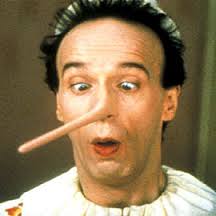 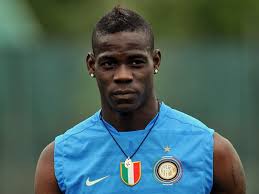 a. .......................................................		b. ..............................................................................................................................		...................................................................................................................................		......................................................................................................................................		............................................................................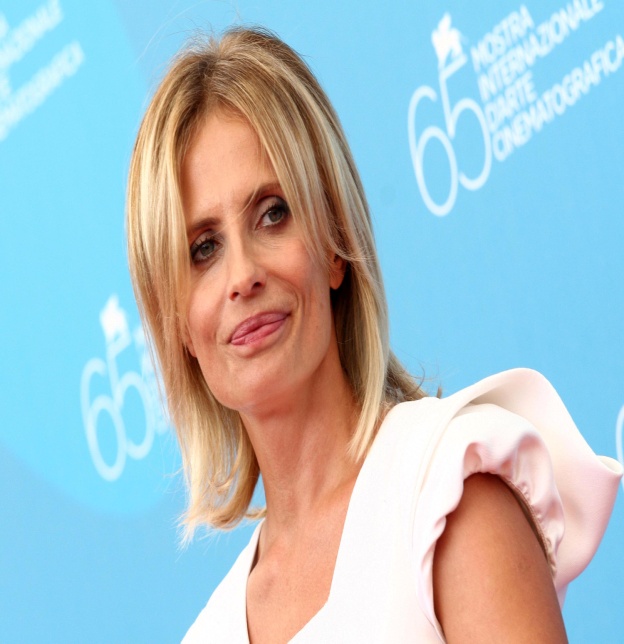 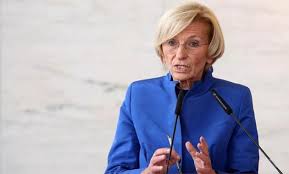 c .......................................................		d. ..............................................................................................................................		...................................................................................................................................		......................................................................................................................................		............................................................................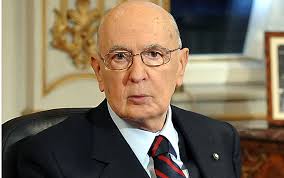 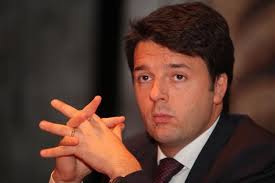 e. .......................................................		f. ..............................................................................................................................		...................................................................................................................................		......................................................................................................................................		............................................................................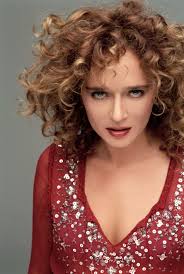 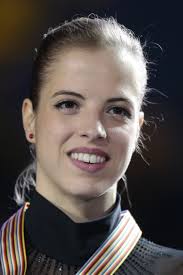 g. .......................................................		h. ..............................................................................................................................		...................................................................................................................................		......................................................................................................................................		............................................................................